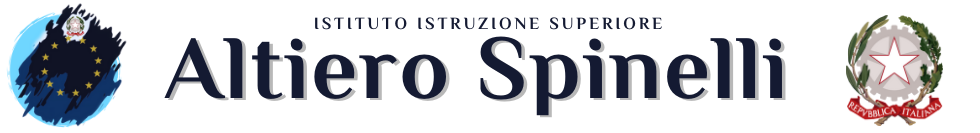  ITIS INFORMATICA - ELETTRONICA - MECCANICA E MECCATRONICA -- IPSIA MANUTENZIONE ED ASSISTENZA TECNICA --  LICEO SCIENTIFICO PER LE  SCIENZE APPLICATEVia Leopardi 132, 20099 Sesto San Giovanni (MI) Tel. 022403441, C.F 85016670151  -- Sez. agg. I.P.S.I.A. “Carlo Molaschi” - Via Mazzini, 30 Cusano Milaninosito web: www.iisaltierospinelli.it  mail: miis008006@istruzione.it   -  (PEC) miis008006@pec.istruzione.it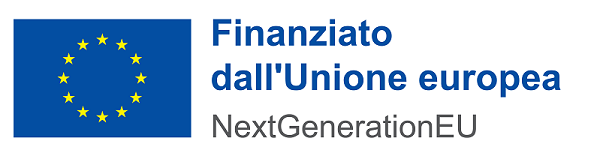 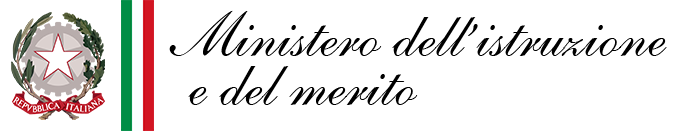 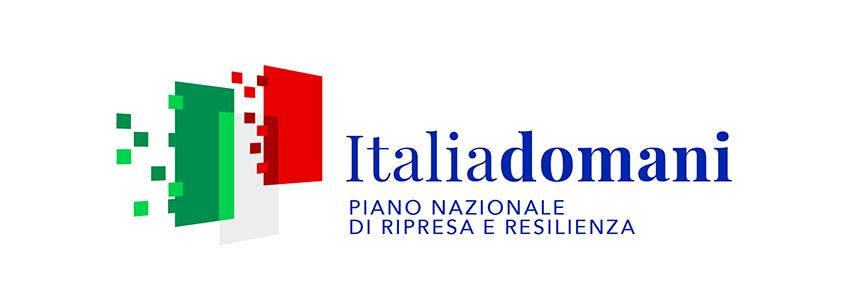 Allegato 1 - Domanda di PartecipazioneCUP E44D22003430006AVVISO DI SELEZIONE PROGETTO L2 (2023-24)intervento 1.4 Azioni di prevenzione e contrasto della dispersione scolastica Al Dirigente Scolasticodell’IIS SPINELLIAvviso Prot. n. …………………………………………..IL/LA SOTTOSCRITTO/A CHIEDEdi essere ammesso/a a partecipare alla procedura di selezione comparativa ai sensi dell’art. 7 c.6 d.lgs 165/2001  indetta da codesto Istituto Scolastico in qualità di:personale interno all’istitutoper il/i seguente/i profilo/i:Studio Insiemeper le seguenti discipline:PER LA SEDE SPINELLI:MatematicaFisicaChimicaScienze METODO DI STUDIO AREA SCIENTIFICA E TECNICAmeccanicainformaticaelettrotecnicaPER LA SEDE MOLASCHI:MATEMATICA FISICAMETODO DI STUDIO AREA SCIENTIFICA E TECNICAAi sensi degli artt. 46 e 76 del DPR n. 445/2000, consapevole delle responsabilità civili, penali e della decadenza da eventuali benefici acquisiti nel caso di dichiarazioni mendaci, sotto la propria responsabilitàDICHIARAessere docente di ruolo presso il nostro Istituto;Essere in possesso della cittadinanza italiana o di uno degli stati della Comunità Europea;Godere dei diritti civili e politici;Non avere riportato condanne penali e non essere destinatario di provvedimenti che riguardano l’applicazione di misure di prevenzione, di decisioni civili e di provvedimenti amministrativi iscritti nel casellario giudiziale;Essere a conoscenza di non essere sottoposto a procedimenti penali;di accettare quale foro competente in caso di qualsiasi controversia in merito all’esecuzione dell’appalto quello del luogo di Monza. Inoltre si allega:Copia fotostatica di un documento d’identità in corso di validitàcurriculum vitae in formato europeo (versione senza dati personali soggetta a  pubblicazione)dichiarazione ai sensi dell’art. 38 D.P.R. 28/12/2000 n. 445 e dichiarazione di assenza di conflitti di interesse (allegato 1bis)autorizzazione del datore di lavoro (per gli esperti esterni dipendenti della Pubblica Amministrazione)Data, _________________________FirmaALLEGATO 1 BISDICHIARAZIONE DI ASSENZA DI CONFLITTI DI INTERESSI PER LA SELEZIONE DEI PROGETTI NELL’AMBITO DEGLI INTERVENTI A VALERE SUL PNRRAVVISO/BANDO PUBBLICO………………..	del……	 La/Il sottoscritta/o ……………………….., nato a……………., il…………………………………………….,CF…………….., in qualità di candidata/o dipendente dell’IIS SPINELLI  per la selezione di esperto afferenti all’Avviso n.………………….., relativo al progetto………………………………………. vista la normativa relativa alle situazioni, anche potenziali, di conflitto di interessi,DICHIARAsotto la propria responsabilità e in piena conoscenza della responsabilità penale prevista per le false dichiarazioni dall’art. 76 del D.P.R. n. 445/2000, dalle disposizioni del Codice penale e dalle leggi speciali in materia, ai sensi degli articoli 46 e 47 del D.P.R. 445/2000,1.	di svolgere i seguenti incarichi e/o avere la titolarità delle seguenti cariche in enti di diritto privato regolati o finanziati dalla pubblica amministrazione (indicare denominazione dell’incarico o della carica, denominazione dell’ente, durata dell’incarico):

2.	di non trovarsi in situazioni di conflitto di interessi di qualsiasi natura, anche potenziale, e di non avere direttamente o indirettamente un interesse finanziario, economico o altro interesse personale che potrebbe rappresentare ed essere percepito come una minaccia all’imparzialità e indipendenza nel contesto della presente procedura di selezione.In particolare, dichiara di non trovarsi in una delle seguenti circostanze in cui si presume un conflitto di interessi, anche potenziale:di non  avere parenti o affini entro il secondo grado, coniuge o convivente di attività politiche, professionali, economiche o finanziarie che mi pongano in contatti frequenti con il Soggetto proponente o coinvolgimento degli stessi nelle decisioni o nelle attività ad esso inerenti;essere non titolare di diritti aventi natura patrimoniale o di sfruttamento economico (diritti d’autore/brevetti, partecipazioni, titolarità di quote, etc.) su prodotti o quote del Soggetto proponente o affini che operino nel settore merceologico di interesse della procedura di selezione;in esistenza di cause pendenti o grave inimicizia o rapporti di credito o debito significativi con il Soggetto proponente di soggetti o organizzazioni di cui sia tutore, curatore, procuratore o agente, ovvero di società, enti o associazioni anche non riconosciute direttamente controllate dallo stesso;non ricezione di omaggi dal Soggetto proponente di importo ritenuto non modico (superiore a 100 euro) nei 12 mesi antecedenti all’avvio della procedura di selezione.3.	L’impegno a non utilizzare a fini privati le informazioni di cui dispone per ragioni di ufficio, a non divulgarle al di fuori dei casi consentiti e ad evitare situazioni e comportamenti che possano ostacolare il corretto adempimento dei compiti o nuocere agli interessi o all'immagine del Ministero;4.	l’impegno a comunicare tempestivamente eventuali variazioni del contenuto della presente dichiarazione e a rendere, se del caso, una nuova dichiarazione sostitutiva;5.	di autorizzare la pubblicazione dei presenti dati sul sito internet del Ministero dell’Interno;6.	che la presente dichiarazione è resa ai sensi e per gli effetti dell’art. 6-bis Legge 241/90, degli artt. 6-7 del D.P.R. 62/2013, dell’art. 53, comma 14, del Decreto legislativo 165/2001 e dell’articolo 15, comma 1, lettera c) del Decreto legislativo 33/2013.Luogo e data	Nominativo e firmaSi allega copia fotostatica del documento di identità, in corso di validità (art. 38 del D.P.R. 445/2000 e ss.mm.ii).Cognome e NomeData e luogo di nascitaCodice FiscaleResidenzaCittàCAPTelefonoe-mail (possibilmente PEC)DENOMINAZIONE INCARICODENOMINAZIONE ENTEDURATA INCARICO